Reception Class - Birthdays - 9/10/20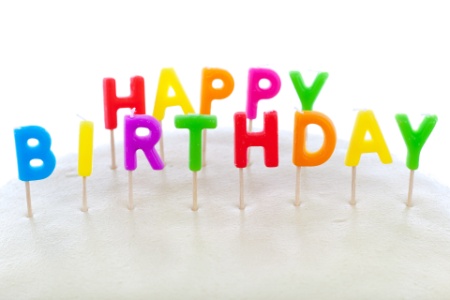 Maths: Collect the toys together again for a party and give out some plates. Get some ‘party food’ (eg biscuits/ cakes/ fruit/play food/anything that you have at home that works for you!). Practice ‘1 more’ by putting 3 items on a plate and  pretend a toy asks for 1 more, ask how many now...4. Practice this for different numbers to 10. Just do to 5 if they find it tricky or go to 20 if this is too easy.Literacy: Watch the video lesson for the letter l on your Bug Club account a few times. Practice writing it as shown in the video to ensure correct formation. Try to find things around the house beginning with the l sound. Please try to read one of your Bug Club books each day or at least 3 times a week to keep their reading going at this important time in their development. Topic: Let’s get creative and have some fun today. Make a party hat or some decorations such as bunting or a Happy Birthday banner.